Eglise Protestante Unie de France                                     le 29 février 2024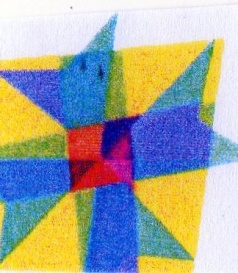 Paroisse Réformée de Creil1 rue de Canneville60100 CREILCONVOCATION A L’ASSEMBLEE GENERALEDU  17  mars  2024 Vous êtes cordialement invité à participer à l’Assemblée Générale de notre Association Cultuelle qui se déroulera au Temple, 1 rue de Canneville à Creil, à 11 h après le Culte (10h30), selon l’ordre du jour suivant :1°  - Signature du registre de présence, décompte des votants et remise des pouvoirs2°  - Mise en place du Bureau de l’AG3°  - Approbation du Procès-verbal de l’Assemblée Générale du 16 avril 2023 ci-joint4°  - Rapport Moral de la Présidente du Conseil Presbytéral sur l’année 2023 5° - Rapport sur les actes pastoraux et activités de la Paroisse par le Pasteur en 20236°  - Rapport Financier 2023 et projet de Budget 2024 par le Trésorier et vote pour quitus et approbation7° - Renouvellement du Conseil Presbytéral actuel : liste des conseillers ci-jointe 8°  - Projets de travaux : rénovation de la salle pour les enfants de l’école biblique et l’éveil à la foi (essentiellement du mobilier) Rénovation d’une autre petite salle du bas pour y ranger les archives et autres documents ou objets devant être stockés proprement et plus facilement accessibles. Si vous ne pouvez pas assister à cette assemblée merci de nous faire parvenir le pouvoir ci-dessous en vous assurant que  la personne de votre choix est membre de l’Association Cultuelle.En tant que membre électeur de l’Association Cultuelle vous vous engagez à soutenir la paroisse financièrement et dans ses actions. Veuillez vérifier que vous êtes à jour de votre contribution 10€ pour une personne, 15€/famille, 5€/étudiant)----------------------------------------------------------------------------------------------------------------------------------------------------POUVOIRJe soussigné(e),     Nom -------------------------------------------------------------------------------------------------------------------------Prénom ----------------------------------------------------------------------------------------------------- ----------------        Adresse-----------------------------------------------------------------------------------------------------------------------    Donne pouvoir de me représenter à l’AG de l’Association Cultuelle de la Paroisse Réformée  de Creil du 17 mars 2024 àNom -------------------------------------------------------------------Prénom---------------------------------------------Que je sais être électeur de l’Association Cultuelle de la Paroisse de Creil  Fait à ----------------------------------------------------------------------- le      ------ ------------------2024  Signature  (précédée de la mention « bon pour pouvoir ») Si vous n’avez pas assisté ou été représenté pendant 3 années de suite à l’AG, vous serez radié de la liste des membres de l’Association Cultuelle